20.9.2020ČESKÝ POHÁR – 30. ročník – II. stupeňZPRÁVA č. 6 k ČP 20201. Výsledky Ženy - předkolo20.9.2020 - pořadatel	Sokol Plzeň V 	Sokol Plzeň V 	–  TJ Lomnice	6 : 3 		TJ Lomnice 	–  KST Klatovy	2 : 6		KST Klatovy 	–  Sokol Plzeň V 	6 : 0		1. KST Klatovy	6 bodů    (postup)		2. Sokol Plzeň V	4		3. TJ Lomnice	22. Pokračování2.1. Muži – 1. větev3. kolo 26.9.2020, začátek 10.30 hodin		Tesla Pardubice	-  Tatran KRPA Hostinné	SK Štětí	-  Sparta Praha	Avia Čakovice	-  Sokol Vodňany	Jiskra Heřm. Městec	-  SKST Liberec D       (předehr. 25.9.2020 18.30)	KST Blansko B	-  Sokol Znojmo-O.Únanov	Sokol Brušperk	-  KST Blansko A	TJ Šanov	-  Union Plzeň A2.2. Muži – 2. větev26.9.2020Skupina GPořadatel	:	SF SKK El Niňo Praha – Plachý Ladislav ladislav.plachy@siemens.com mob. 602 750 691místo	:	Stadion mládeže, Na Kotlářce 1, Praha 6míčky	:	Tibhar SYNTT 40+NG, plast, bíléúčastníci	:	SF SKK El Niňo C, TTC Brandýs n.L., STC Slanýčas. pořad	:	Prezentace do 9.45, družstvo TTC Brandýs do 13.15 hod.		10.00	STC Slaný – SF SKK El Niňo C		13.30	TTC Brandýs - STC Slaný 		15.30	SF SKK El Niňo C. – TTC BrandýsSkupina HPořadatel	:	Sokol Hořovice – Jirouch Tomáš tomas.j@email.cz mob. 606 612 741místo	:	Sokolovna, Tyršova 401/3, Hořovice (u Lidlu) míčky	:	Xushaofa sports 40+***, plastové, bíléúčastníci	:	TTC Karlovarsko, Union Plzeň B, Sokol Hořovicečas. pořad	: 	Prezentace do 9.45, družstvo TTC Karlovarsko do 13.15 hod.		10.00	Union Plzeň B – Sokol Hořovice		13.30	TTC Karlovarsko – Union Plzeň B		15.30	Sokol Hořovice – TTC KarlovarskoSkupina IPořadatel	:	Slavoj Polná – Krčál Radek krcalradek@centrum.cz mob.723 269 502místo	:	Žejdlicova 1231, Polná	míčky	:	Xushaofa G40+ ***, plastové, bíléúčastníci	:	SF SKK El Niňo D, SK Svinov, Slavoj Polnáčas. pořad	:	Prezentace do 9.45, družstvo SF SKK El Niňo D do13.15 hod.		10.00	SK Svinov – Slavoj Polná 		13.30	SF SKK El Niňo D - SK Svinov		15.30	Slavoj Polná – SF SKK El Niňo D	Václav Drozda	předseda STK ČAST 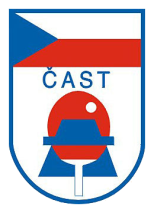 ČESKÁ ASOCIACE STOLNÍHO TENISUCZECH TABLE TENNIS ASSOCIATION, IČ: 00676888160 17, Praha 6, Zátopkova 100/2, pošt. schránka 40www.ping-pong.cz , e-mail: ctta@cuscz.cz  fax: 00420 242 429 250ČESKÁ ASOCIACE STOLNÍHO TENISUCZECH TABLE TENNIS ASSOCIATION, IČ: 00676888160 17, Praha 6, Zátopkova 100/2, pošt. schránka 40www.ping-pong.cz , e-mail: ctta@cuscz.cz  fax: 00420 242 429 250ČESKÁ ASOCIACE STOLNÍHO TENISUCZECH TABLE TENNIS ASSOCIATION, IČ: 00676888160 17, Praha 6, Zátopkova 100/2, pošt. schránka 40www.ping-pong.cz , e-mail: ctta@cuscz.cz  fax: 00420 242 429 250ČESKÁ ASOCIACE STOLNÍHO TENISUCZECH TABLE TENNIS ASSOCIATION, IČ: 00676888160 17, Praha 6, Zátopkova 100/2, pošt. schránka 40www.ping-pong.cz , e-mail: ctta@cuscz.cz  fax: 00420 242 429 250ČESKÁ ASOCIACE STOLNÍHO TENISUCZECH TABLE TENNIS ASSOCIATION, IČ: 00676888160 17, Praha 6, Zátopkova 100/2, pošt. schránka 40www.ping-pong.cz , e-mail: ctta@cuscz.cz  fax: 00420 242 429 250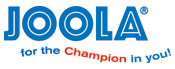 